Paul JuneMobile Edge (714) 399-1400pj@mobileedge.comFOR IMMEDIATE RELEASE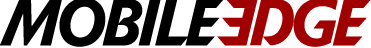 Tech Gadgets, Protective Cases, and More – Cool Gifts for HimANAHEIM, CA (December 3, 2020) — Most men like gadgets and Mobile Edge has gadgets galore plus big savings this holiday season. From stocking stuffers and small gift ideas to deeply discounted bundles featuring some of our most popular items and award-winning protective cases and backpacks, Mobile Edge has lots of cool tech and other gear for every man on your shopping list. “Mobile Edge checks the boxes for all the gamers, college students, busy professionals, and home office executives on your gift-giving list,” explains Paul June, VP of Marketing for Mobile Edge. “With sleek, contemporary designs, abundant functionality, and innovative features, you’re sure to find something for even the most discerning of gift recipients.”Plus, in the spirit of the season, now through December, Mobile Edge is featuring daily flash deals, limited-time specials, and big savings on sale items—all of which are featured on our website and social media pages. Be sure to check daily for updates and specials.GRAPHITE LINE CASESOur Graphite Line Cases represent a fresh, edgy take on several of our most popular and bestselling backpacks, messenger bags, and briefcases redesigned using a premium graphite-colored nylon material and fashion-inspired interior linings. CORE GAMING BACKPACKThe award-winning Core Gaming Backpack offers ample storage for laptop and gaming consoles, it's TSA checkpoint-friendly, and it features plenty of pockets and compartments for stashing cables, chargers, cords, headphones, a gaming mouse, and a keyboard. It’s available in three styles, including one specially designed to fit virtual reality headsets and controllers.GIFT BUNDLESGAME ON! Gift Bundle—Looking for that one gift that will cover most gamer’s needs? Our Game On! Core Gaming Gift Bundle includes the Core Gaming Backpack with hook-and-loop panel (for displaying team badges and patches), the Core Power AC USB 27000 mAh Power Laptop Charger, our XL Core Gaming Mouse Mat, and our Core Gel Keyboard Wrist Rest.  Related: see our entire Core Gaming Collection.HOME OFFICE ACCESSORY Collection—Designed for the home office executive or busy professional working remotely, Mobile Edge’s Home Office Accessory Collection includes our All-in-One USB-C Adapter Hub, USB Wall Charger Turbo 6, Wireless Charging Mouse Pad, and our Core Gel Keyboard Wrist Rest. Related: see our all Mobile Edge accessories.ROAD WARRIOR Package—Developed for those successful business executives who finds themselves constantly on the move, Mobile Edge’s Road Warrior Package includes our Professional Backpack, Laptop Security Cable Lock and Key, and Core Power AC USB 27000 mAh Power Laptop Charger.Related: see our entire Professional lineup.GADGETSXpods True Wireless Bluetooth 5.0 Earbuds combine sleek modern styling, custom-tuned drivers, and the latest Bluetooth technology to deliver powerful and clear sound without distracting cables.The All-in-One USB-C Adapter Hub turns a single USB-C Port into a powerhouse workstation. It securely connects most devices and/or peripherals to a laptop or tablet via a durable USB-C Cable, plus provides 4K HDMI Video Output, an SD/Micro SD Card Reader, and High Speed 2 USB ports for 5GB data transfer. The USB Wall Charger Turbo 6 transforms one wall outlet into a 6-port USB charging station. With 50 watts of power, it can charge up to six devices simultaneously at blazing speeds.See all Personal Productivity products.MOBILE POWER SOLUTIONSOur Core Power AC USB 27,000mAh Portable Laptop Charger, with its universal AC outlet, is ideal for power-hungry laptops and gaming consoles.Designed to charge tablets/smartphones, and numerous other USB devices, the CORE Power 26,800 mAh Portable USB Battery/Charger easily fits in backpacks, messenger bags, and SlipSuit sleeves.For QI-enabled devices, the versatile Mobile Edge Wireless Charging Mouse Pad reduces desktop clutter by doubling as an ultra-slim mouse pad and wireless charger.See all Mobile Edge Power Solutions.Mobile Edge Gift CardsWhen you’re not sure which gift is right for your loved one, Mobile Edge gift cards are available in denominations of $25, $50, $100, $150, $200, or $250. They can be applied towards any purchase at MobileEdge.com—and best of all, they don’t expire.Link to Images & Sales Sheets: Click HereAbout Mobile EdgeFounded in 2002, Anaheim-based Mobile Edge produces award-winning durable and protective laptop cases, messenger bags, backpacks, totes, and more for business professionals, road warriors, students, and gamers. Mobile Edge is known for its innovative and stylish designs, superior-quality, lifetime warranty, and commitment to customer satisfaction. Many leading computer manufacturers rely on Mobile Edge to design and build custom cases for their products. #   #   #